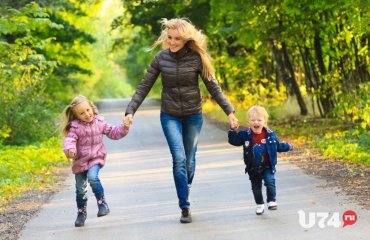                                Консультация              «Речевые игры по дороге в детский сад»Каждое утро мы отводим наших дошколят в детский садик. У одних он находится в шаговой доступности от дома, а другим приходится добирать до детского сада долгой и не интересной дорогой. Чтобы дорога была интересной и веселой, можно, и даже нужно, играть в разнообразные игры: как подвижные, так и для развития речи.Что из чего состоит?Стул состоит из спинки, сиденья, ножек. Рубашка состоит из рукавов, воротника, карманов, пуговиц.Кто кем был раньше?Курочка была раньше цыпленком, а еще раньше яйцом. Рыба была раньше мальков, а еще раньше икринкой. Яблоко было раньше цветочком.Что общего?Что общего может быть у яблока и кубика? Они оба могут быть красными. Что общего у елки и кактуса? У них есть иголки. Что общего у птички и самолета? У них есть крылья.Что произойдет, если…Что произойдет, если не закрыть холодильник? Что произойдет, если оставить включенной воду? Выслушайте ответы ребенка. Некоторым вы удивитесь сами. Такая игра учит мыслить малыша.Один – много.Стул – стулья, врач – врачи, человек – люди.Назови ласково.Кот – котик, дом – домик, качели – качельки, машина – машинка.Антонимы.Высокий – низкий, тяжелый – легкий, вверх – вниз, черный – белый. Вот полный список противоположностей.Консервируем.Скажите ребенку, что у вас есть трехлитровая банка, в которую вы будете консервировать все слова на букву М, например: мишка, машина, моль, морковь, магазин, мина, мороженое.Что лишнее? Мама говорит: «В саду растут: яблоко, персик, бегемот, малина». Ребенок называет лишнее или хлопает в ладоши, когда услышит лишнее слово.Весёлой вам, интересной и познавательной дороги!